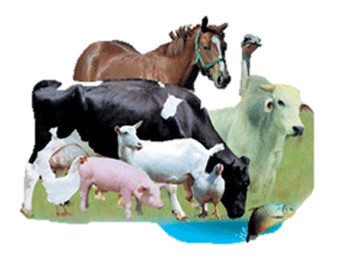  ЖИВОТНОВЪДСТВОТО В РУСИЯ ПРЕЗ 2016 г. - АНАЛИЗ, ЦИФРИ, ТЕНДЕНЦИИМатериалът се базира на данни на „Росстат“ към 01.10.2016 г. и съдържа оперативна информация за броя на животните, производството на различни видове месо, яйца и мляко.Животновъдството в Русия през 2016 г. отбелязва значителен ръст при производството на свинско, пилешко, агнешко и козе месо, яйца. Производството на говеждо месо и мляко е намаляло.Численост на едрия рогат добитък.Броят на едрият рогат добитък в Русия към 01.10.2016 г., във всички категории стопанства, е достигнал 19 456,1 хил. бр., като от тях 8 322.4 хил. бр. са крави. В сравнение със същия период  на 2015 г., броя на едрия рогат добитък е намалял с 1.8% или с 358.3 хил. бр., а броят на кравите - с 1.9% или с 161 хил. бр.Числеността на свинете в Русия, във всички категории стопанства към 01.10.2016 г., е достигнала 23 256, 8 хил. бр. За година е отбелязан ръст с 4,5% (1 003,0 хил. бр).Броят на овцете и козите във всички категории стопанства, за година е намалял с 1.3% или с 341.3 хил. бр. и е достигнал 26 159,5 хил.бр.Производството на месо.Общият обем на производство на всички видове меса в Русия, във всички категории стопанства, в живо тегло, за периода януари-септември 2016 г., е достигнал 9 474, 4 хил.т. (в кланично тегло 6 781,6 хил. т.,). В сравнение с периода януари-септември 2015 г. обемът на производство в живо тегло се е увеличил с 4.7% или с 423.5 хил.т. (в кланично тегло ръстът е 5,1%, или 328 хил.т.).Структурата на производство на всички видове месо за периода януари-септември 2016 г. в кланично тегло, според изчисленията на "AB-Център", е разпределена както следва: 49,2% - птиче месо, 34,8% - свинско месо, 14,1% - говеждо месо, 1,6% - овче и козе месо, 0,4% - други видове меса.Структура на производството на месо по видове в Русия през януари-септември 2016г., %Общият обем на производство на базата на кланично тегло – 6 781,6 хил. т.Структурата на производителите на месо от всички видове в Русия е разпределена, както следва: 78,5% - селскостопански организации, 18,5% - домашни стопанства, 3,0% - фермерски стопанства.Производството на свинско месо през 2016 г.За периода януари-септември 2016 г., в Русия е произведено 3 030.6 хил.т. свинско месо (в кланично тегло 2 357.0 хил.т.). По отношение на аналогичния период на 2015 г., обемът на производството се е увеличил с 10,9% (в кланично тегло 231, 9 хил.т.). Структурата на производителите на свинско месо за периода януари-септември 2016 г. е разпределена, както следва: 84,4% - селскостопански организации, 14,3% - домашни стопанства, 1,3% - фермерски стопанства.Производството на говеждо месо през 2016 г.За периода януари-септември 2016 г., производството на говеждо месо в Русия е достигнало 1 677, 2 хил.т. живо тегло (в кланично тегло 953.0 хил.т.,). В сравнение с периода януари-септември 2015 г. то е намаляло с 1.3%. Структурата на производителите на говеждо месо за периода януари-септември 2016 г. е разпределена, както следва: 39,5% - селскостопански организации, 52,1% - домашни стопанства, 8,5% - фермерски стопанства.Производството на птиче месо през 2016 г.Производството на птиче месо в Русия през януари-септември 2016 г. възлиза на 4 471.0 хил.т. живо тегло (в кланично тегло 3 334, 2 хил.т.). Ръстът спрямо периода януари-септември 2015 г. е в размер на 3,3%, или 143.9 хил.т. живо тегло (производството на кланично тегло е нараснало с 107.3 хил.т.). Структурата на производителите на птиче месо през януари-септември 2016 г. е разпределена, както следва: 93.7% - селскостопански организации, 5.4% - домашни стопанства, 0,9% - фермерски стопанства.Производството на овче и козе месо през 2016 г.Обемът на производство на овче и козе месо в Русия през януари-септември 2016 г. възлиза на 241.3 хил.т. живо тегло (в кланично тегло 107.0 хил.т.,). По отношение на аналогичния период на 2015 г., производството се е увеличило с 2.6% или с 6.1 хил.т. в живо тегло (в кланично тегло -  2,7 хил.т.). Структурата на производителите на овче и козе месо през януари-септември 2016 г. е разпределена, както следва: най-голям е дяла на домашните стопанства - 67,6%, 24,3% - фермерски стопанства, 8,1% - селскостопански организации.От другите видове меса в Русия през януари-септември 2016 г., са произведени 54.4 хил.т. живо тегло (в кланично тегло 30,4 хил.т.). В сравнение с периода януари-септември 2015 г., производството е намаляло с 5.7% или с 3.3 хил.т. в живо тегло (в кланично тегло - 1,8 хил.т.).Производството на мляко през 2016 г.Производството на мляко в Русия във всички категории стопанства през периода януари-септември 2016 г. възлиза на 24 031.9 хил.т. По отношение на същия период през 2015 г. производството на мляко е намаляло с 0.7% или 163.0 хил.т. Структурата на производителите на мляко в периода януари-септември 2016 г. е разпределена, както следва: 48.0% - селскостопански организации, 45,3% - домашни стопанства, 6,7% - фермерски стопанства и индивидуални предприемачи.  Производството на яйца.Производството на яйца в Русия през януари-септември 2016 г., във всички категории стопанства възлиза на 32 986.9 мил. единици. В сравнение с периода януари-септември 2015 г. ръстът на производството е 1,9% или 618.2 мил. единици. Структурата на производителите на яйца за периода януари-септември 2016 г. се разпределя, както следва: 77,3% - селскостопански организации, 21,8% - домашни стопанства, 0,9% - фермерски стопанства.http://agrovesti.net/